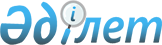 О внесении изменений и дополнений в некоторые законодательные акты Республики Казахстан по вопросам совершенствования бюджетного процессаЗакон Республики Казахстан от 2 апреля 2010 года № 263-IV

      Статья 1. Внести изменения и дополнения в следующие законодательные акты Республики Казахстан:



      1. В Бюджетный кодекс Республики Казахстан от 4 декабря 2008 года (Ведомости Парламента Республики Казахстан, 2008 г., № 21, ст. 93; 2009 г., № 23, ст.112; № 24, ст. 129):



      1) в пункте 1 статьи 3:



      в подпункте 14) слова "функции по исполнению, ведению" заменить словами "руководство и межотраслевую координацию в области исполнения бюджета, ведения";



      подпункт 17) после слова "объектов," дополнить словами "а также создание, внедрение и развитие информационных систем,";



      в подпункте 18) слова "государственными органами" исключить;



      подпункт 31) изложить в следующей редакции:

      "31) субъекты квазигосударственного сектора - государственные предприятия, товарищества с ограниченной ответственностью, акционерные общества, в том числе национальные управляющие холдинги, национальные холдинги, национальные компании, участником или акционером которых является государство, а также дочерние, зависимые и иные юридические лица, являющиеся аффилиированными с ними в соответствии с законодательными актами Республики Казахстан;";



      подпункт 48) после слова "сумм" дополнить словом "негосударственных";



      в подпункте 55) слова "функции по государственному регулированию" заменить словами "руководство и межотраслевую координацию";



      2) в статье 4:



      в подпунктах 3) и 8) слова "и бюджетных параметров" исключить;



      подпункт 13) после слова "учреждений" дополнить словами "и субъектов квазигосударственного сектора";



      3) в пункте 4 статьи 11 слово "кодексом" заменить словами "и Таможенным кодексами";



      4) в статье 20:



      пункт 1 изложить в следующей редакции:

      "1. Чрезвычайный резерв используется в целях ликвидации чрезвычайных ситуаций природного и техногенного характера на территории Республики Казахстан и на оказание официальной гуманитарной помощи Республикой Казахстан другим государствам.";



      в пункте 6 слово "конца" заменить словами "20 декабря";



      5) в пункте 2 статьи 21:



      слово "стабильного" исключить;



      слово ", накопления" заменить словами "путем накопления";



      6) пункт 2 статьи 24 изложить в следующей редакции:

      "2. Размер гарантированного трансферта из Национального фонда Республики Казахстан определяется в абсолютном фиксированном значении и утверждается законом Республики Казахстан.";



      7) пункт 1 статьи 29 дополнить словами ", стратегических планов государственных органов";



      8) пункты 1 и 2 статьи 34 изложить в следующей редакции:



      "1. Государственной услугой признается деятельность государственных органов, их подведомственных организаций и иных физических и юридических лиц, являющаяся одной из форм реализации отдельных функций государственных органов, предусмотренная законодательством Республики Казахстан, направленная на удовлетворение потребностей физических и юридических лиц (за исключением государственных органов), носящая индивидуальный характер и осуществляемая по обращению физических и (или) юридических лиц (за исключением государственных органов).



      Государственная услуга оказывается в рамках стандартов и регламентов государственных услуг в соответствии с законодательством Республики Казахстан на платной или бесплатной основе.



      2. Стандарт государственной услуги является нормативным правовым актом, устанавливающим требования к оказываемым государственным услугам, включающие характеристики процесса, формы, содержания и результата оказания государственных услуг.



      Стандарт государственной услуги, разрабатываемый государственным органом, подчиненным и подотчетным Президенту Республики Казахстан, утверждается Президентом Республики Казахстан.



      Стандарт государственной услуги, разрабатываемый государственным органом, входящим в структуру Правительства Республики Казахстан, утверждается Правительством Республики Казахстан.";



      9) в статье 38 слово "создание" заменить словом "формирование";



      10) в статье 41:



      в части первой пункта 3 слова "с заключением" заменить словами "путем заключения";



      пункт 4 изложить в следующей редакции:

      "4. Перечень государственных заданий, администраторов бюджетных программ и юридических лиц, ответственных за выполнение государственных заданий, утверждается Правительством Республики Казахстан ежегодно.";



      11) статьи 44 и 46 изложить в следующей редакции:

      "Статья 44. Формы регулирования межбюджетных отношений



      1. Межбюджетные отношения регулируются:



      1) между республиканским и областным бюджетом, бюджетами города республиканского значения, столицы:

      трансфертами;

      бюджетными кредитами;



      2) между областным и районными (городов областного значения) бюджетами:

      трансфертами;

      бюджетными кредитами;

      нормативами распределения доходов.



      2. Трансферты между уровнями бюджетов подразделяются на трансферты общего характера, целевые текущие трансферты, целевые трансферты на развитие.



      3. Целевые трансферты и бюджетные кредиты используются местными исполнительными органами только в соответствии с их целевым назначением, определенным в соответствующих бюджетных программах.



      4. Использованные не по целевому назначению суммы целевых трансфертов и бюджетных кредитов согласно акту органа государственного финансового контроля подлежат обязательному возврату в вышестоящий бюджет, выделивший данные трансферты и кредиты, в течение месяца после подписания акта контроля в порядке, установленном Правительством Республики Казахстан.



      5. По решению Правительства Республики Казахстан неиспользованные (недоиспользованные) в течение финансового года суммы целевых трансфертов, выделенных из республиканского бюджета, за исключением выделенных из резерва Правительства Республики Казахстан, могут быть использованы (доиспользованы) в следующем финансовом году с соблюдением их целевого назначения.



      По решению местного исполнительного органа области неиспользованные (недоиспользованные) в течение финансового года суммы целевых трансфертов, выделенных из областного бюджета, за исключением выделенных из резерва местного исполнительного органа области, могут быть использованы (доиспользованы) в следующем финансовом году с соблюдением их целевого назначения.



      6. В случае образования экономии при использовании целевых трансфертов, выделенных в истекшем финансовом году из республиканского или областного бюджета, по решению Правительства Республики Казахстан или местного исполнительного органа области местные исполнительные органы вправе использовать до конца текущего финансового года соответствующую сумму экономии на улучшение показателей результатов бюджетных программ, по которым осуществлялось использование целевых трансфертов из вышестоящего бюджета.



      7. Неиспользованные (недоиспользованные) в течение финансового года суммы целевых трансфертов, выделенных в истекшем финансовом году, разрешенные использовать (доиспользовать) по решению Правительства Республики Казахстан или местного исполнительного органа области, подлежат возврату в вышестоящий бюджет, выделивший их, до конца текущего финансового года.



      Неиспользованные (недоиспользованные) в истекшем финансовом году суммы целевых трансфертов, выделенных из республиканского или областного бюджета, по которым Правительством Республики Казахстан или местным исполнительным органом области не было принято решение о дальнейшем использовании (доиспользовании) в текущем финансовом году, подлежат возврату в вышестоящий бюджет, выделивший их, до 1 марта текущего финансового года за счет остатков бюджетных средств на начало года.";



      "Статья 46. Целевые трансферты



      1. Целевые трансферты подразделяются на целевые текущие трансферты и целевые трансферты на развитие.



      2. Целевыми текущими трансфертами являются трансферты, передаваемые в период действия трехлетних объемов трансфертов общего характера в пределах сумм, утвержденных в республиканском или местных бюджетах:



      1) вышестоящими бюджетами в нижестоящие, направленные на компенсацию потерь нижестоящих бюджетов, вытекающих из принятия законодательных актов, актов Президента Республики Казахстан и Правительства Республики Казахстан, влекущих увеличение расходов и (или) сокращение доходов местных бюджетов;



      2) нижестоящими бюджетами в вышестоящие, направленные на компенсацию потерь вышестоящих бюджетов, вытекающих из принятия законодательных актов, актов Президента Республики Казахстан, влекущих увеличение расходов вышестоящего бюджета в связи с передачей функций государственных органов из нижестоящего уровня государственного управления в вышестоящий.



      3. Целевыми трансфертами на развитие являются трансферты, передаваемые вышестоящими бюджетами в нижестоящие в пределах сумм, утвержденных в республиканском или областном бюджете, для реализации местных бюджетных программ развития.



      4. Местные исполнительные органы для определения сумм целевых трансфертов на развитие представляют в соответствующий вышестоящий орган заявки с указанием перечня местных бюджетных инвестиционных проектов и сумм расходов по ним.



      5. Расходы по местным бюджетным программам развития определяются в местных бюджетах с учетом объемов передаваемых целевых трансфертов на развитие.



      Целевые трансферты на развитие выделяются нижестоящим бюджетам одной суммой без пообъектного ее распределения и между местными бюджетными инвестиционными проектами распределяются местными исполнительными органами с учетом расходов, предусмотренных в местных бюджетах, на эти цели.



      6. Целевые трансферты на развитие нижестоящим бюджетам выделяются при достижении прямых и конечных результатов, определенных в соглашениях о результатах по целевым трансфертам на развитие, выделенным в предыдущий финансовый год. В случае недостижения таких результатов целевой трансферт на развитие в очередном финансовом году не предоставляется.



      7. Расходы, связанные с увеличением сметной стоимости местных бюджетных инвестиционных проектов, реализуемых за счет целевых трансфертов на развитие из вышестоящего бюджета, в связи с корректировкой проектно-сметной документации или включением в нее дополнительных компонентов, не предусмотренных в технико-экономическом обосновании или типовом проекте, осуществляются за счет средств соответствующего местного бюджета.



      8. Порядок выделения целевых трансфертов на развитие определяется Правительством Республики Казахстан.



      9. Выделение нижестоящим бюджетам средств из резервов Правительства Республики Казахстан и местного исполнительного органа области осуществляется в виде целевых трансфертов.



      10. Целевые трансферты нижестоящим бюджетам перечисляются администратором бюджетных программ вышестоящего бюджета на основании соглашения о результатах по целевым трансфертам, индивидуального плана финансирования соответствующей бюджетной программы по платежам, утвержденного в установленном порядке.



      11. Соглашение о результатах по целевым трансфертам представляет собой документ, содержащий:

      цели и задачи, на решение которых выделяются целевые трансферты;

      прямые и конечные результаты, которые должны быть достигнуты за счет использования целевых трансфертов;

      обязательство о представлении администратору бюджетных программ вышестоящего бюджета соответствующим местным исполнительным органом отчета о достигнутых прямых и конечных результатах;

      другие условия, определяемые по решению сторон.



      12. Соглашение о результатах по целевым трансфертам, предоставляемым из вышестоящего бюджета нижестоящему бюджету, заключается не позднее 20 января текущего финансового года между администратором бюджетной программы вышестоящего бюджета и соответствующим местным исполнительным органом на один финансовый год.



      13. В случае дальнейшего распределения целевых трансфертов, предоставляемых из республиканского бюджета областным бюджетам, между бюджетами районов (городов областного значения) местный исполнительный орган области заключает соответствующие соглашения о результатах по целевым трансфертам с местными исполнительными органами районов (городов областного значения).



      14. В случае изменения объемов целевых трансфертов, выделенных из вышестоящего бюджета, вносятся соответствующие изменения в соглашения о результатах по целевым трансфертам в течение месяца со дня изменения объемов целевого трансферта.



      В случае, если при уточнении бюджета выделяются дополнительные целевые трансферты, соглашения о результатах по данным целевым трансфертам заключаются в течение месяца после подписания Президентом Республики Казахстан закона о внесении изменений и дополнений в закон о республиканском бюджете и утверждения решения маслихата о внесении изменений и дополнений в решение маслихата о местном бюджете.



      15. Местный исполнительный орган района (города областного значения) по итогам полугодия и года представляет соответствующему местному исполнительному органу области отчет о прямых и конечных результатах, достигнутых за счет использования выделенных целевых трансфертов, в соответствии с соглашениями о результатах.



      Местные исполнительные органы области, города республиканского значения, столицы по итогам полугодия и года представляют соответствующему администратору республиканских бюджетных программ отчет о прямых и конечных результатах, достигнутых за счет использования выделенных целевых трансфертов в соответствии с соглашениями о результатах.



      16. Порядок разработки соглашения о результатах по целевым трансфертам, перечисления целевых трансфертов, составления и представления отчета о достигнутых прямых и конечных результатах определяется Правительством Республики Казахстан.";



      12) в статье 53:



      абзац девятый подпункта 11) пункта 1 изложить в следующей редакции:

      "государственная поддержка частного предпринимательства;";



      подпункт 2) пункта 2 изложить в следующей редакции:

      "2) бюджетные инвестиционные проекты, концессионные проекты на условии софинансирования из бюджета и выполнение концессионных обязательств, международное сотрудничество, прикладные научные исследования и нормативно-методическое обеспечение по направлениям, указанным в пункте 1 настоящей статьи;";



      пункт 4 после слова "утверждаемых" дополнить словами "Президентом Республики Казахстан и";



      13) в статье 54:



      абзац второй подпункта 11) пункта 1 изложить в следующей редакции:

      "государственная поддержка частного предпринимательства;";



      подпункт 2) пункта 2 изложить в следующей редакции:

      "2) бюджетные инвестиционные проекты, концессионные проекты на условии софинансирования из бюджета и выполнение концессионных обязательств по направлениям, указанным в пункте 1 настоящей статьи;";



      14) в статье 55:



      абзац второй подпункта 11) пункта 1 изложить в следующей редакции:

      "государственная поддержка частного предпринимательства;";



      подпункт 2) пункта 2 изложить в следующей редакции:

      "2) бюджетные инвестиционные проекты, концессионные проекты на условии софинансирования из бюджета и выполнение концессионных обязательств по направлениям, указанным в пункте 1 настоящей статьи;";



      15) в статье 56:



      абзац второй подпункта 9) пункта 1 изложить в следующей редакции:

      "государственная поддержка частного предпринимательства;";



      подпункт 2) пункта 2 изложить в следующей редакции:

      "2) бюджетные инвестиционные проекты, концессионные проекты на условии софинансирования из бюджета и выполнение концессионных обязательств по направлениям, указанным в пункте 1 настоящей статьи;";



      16) в подпункте 1) статьи 58 и подпункте 1) пункта 2 статьи 60 слова "и бюджетных параметров" исключить;



      17) статьи 61 и 62 изложить в следующей редакции:



      "Статья 61. Прогноз социально-экономического развития



      1. Прогноз социально-экономического развития разрабатывается центральным и местными уполномоченными органами по государственному планированию ежегодно на скользящей основе на пятилетний период с учетом стратегических и программных документов в целях установления взаимосвязи стратегического, экономического и бюджетного планирования и содержит:



      1) на центральном уровне государственного управления:

      прогноз макроэкономических показателей, прогноз социальных параметров, тенденции, приоритеты, целевые индикаторы и показатели социально-экономического развития Республики Казахстан на пять лет в разбивке по годам;

      прогноз бюджетных параметров на три года, который должен содержать:

      основные направления налогово-бюджетной политики Республики Казахстан;

      прогнозы основных параметров государственного и республиканского бюджетов, Национального фонда Республики Казахстан, консолидированного бюджета Республики Казахстан;

      прогнозируемые объемы расходов по администраторам республиканских бюджетных программ;



      2) на местном уровне государственного управления:

      прогноз, тенденции, приоритеты, целевые индикаторы и показатели социально-экономического развития региона на пять лет в разбивке по годам;

      прогноз бюджетных параметров на три года, который должен содержать:

      основные направления налогово-бюджетной политики региона;

      прогнозы основных параметров соответствующих местных бюджетов;

      прогнозируемые объемы расходов по администраторам местных бюджетных программ.



      Целевые индикаторы и показатели устанавливаются по ключевым направлениям (сферам) для определения количественных и качественных результатов, на достижение которых должна быть направлена социально-экономическая политика Республики Казахстан или региона в течение пятилетнего периода.



      2. Правительством Республики Казахстан (местным исполнительным органом) могут быть включены дополнительные показатели социально-экономического развития и бюджетных параметров.



      3. Прогноз бюджетных параметров на второй и третий годы планового периода носит индикативный характер и может быть уточнен при разработке прогноза бюджетных параметров на очередной плановый период с учетом изменений прогноза социально-экономического развития, бюджетного мониторинга и оценки результатов, других внутренних и внешних факторов.



      4. Прогноз социально-экономического развития одобряется Правительством Республики Казахстан или местным исполнительным органом и подлежит опубликованию в средствах массовой информации.

      Статья 62. Стратегический план государственного органа

      1. Стратегический план государственного органа разрабатывается каждые три года на пятилетний период на основе стратегических и программных документов Республики Казахстан, прогноза социально-экономического развития.



      2. Стратегический план государственного органа определяет стратегические направления, цели, задачи, показатели результатов деятельности государственного органа.



      Стратегический план государственного органа, за исключением Национального Банка Республики Казахстан и уполномоченного государственного органа по регулированию и надзору финансового рынка и финансовых организаций, включает бюджетные программы с объемами финансирования на плановый период.



      3. Бюджетные программы разрабатываются в пределах прогнозного объема бюджетных средств, предусмотренных для администратора бюджетных программ в прогнозе социально-экономического развития.



      4. Стратегический план государственного органа, входящего в структуру Правительства Республики Казахстан, утверждается Правительством Республики Казахстан.



      Стратегический план государственного органа, непосредственно подчиненного и подотчетного Президенту Республики Казахстан, утверждается Президентом Республики Казахстан или должностным лицом, им уполномоченным.



      Стратегический план исполнительного органа, финансируемого из местного бюджета, утверждается местным исполнительным органом.



      Стратегические планы Верховного Суда Республики Казахстан, Хозяйственного управления Парламента Республики Казахстан, Центральной избирательной комиссии Республики Казахстан, Национального центра по правам человека Республики Казахстан утверждаются в порядке, определяемом Президентом Республики Казахстан.



      Конституционный Совет Республики Казахстан, аппараты маслихатов стратегические планы не разрабатывают.



      5. Стратегический план исполнительного органа, финансируемого из районного (города областного значения) бюджета, утверждается после его согласования с соответствующим отраслевым исполнительным органом, финансируемым из областного бюджета.



      Стратегический план исполнительного органа, финансируемого из областного бюджета, бюджетов города республиканского значения, столицы, утверждается после его согласования с соответствующим отраслевым центральным государственным органом.



      6. Стратегические планы центральных государственных органов или изменения и дополнения в стратегические планы после утверждения республиканского бюджета дорабатываются, утверждаются в недельный срок со дня подписания Президентом Республики Казахстан закона о республиканском бюджете и подлежат опубликованию в средствах массовой информации в течение десяти календарных дней с обеспечением защиты государственных секретов в соответствии с законодательством Республики Казахстан.



      Стратегические планы или изменения и дополнения в стратегические планы исполнительных органов, финансируемых из областного бюджета, бюджетов города республиканского значения, столицы, после утверждения областного бюджета, бюджетов города республиканского значения, столицы дорабатываются, утверждаются до 30 декабря текущего финансового года и подлежат опубликованию в средствах массовой информации в течение десяти календарных дней с обеспечением защиты государственных секретов в соответствии с законодательством Республики Казахстан.



      Стратегические планы или изменения и дополнения в стратегические планы исполнительных органов, финансируемых из бюджета района (города областного значения), после утверждения бюджета района (города областного значения) дорабатываются, утверждаются до 10 января следующего финансового года и подлежат опубликованию в средствах массовой информации в течение десяти календарных дней с обеспечением защиты государственных секретов в соответствии с законодательством Республики Казахстан.



      7. Внесение изменений и дополнений в стратегический план государственного органа допускается в случаях:



      1) принятия новых либо внесения изменений в законы Республики Казахстан;



      2) принятия новых либо внесения изменений в стратегические и программные документы;



      3) изменения функций, структуры государственного органа;



      4) изменения параметров республиканского или местных бюджетов, влияющих на достижение показателей.



      При внесении изменений и дополнений в стратегические планы государственных органов соблюдаются требования, установленные настоящим Кодексом при разработке и утверждении стратегических планов.



      В случае внесения изменений и дополнений в стратегические планы государственных органов, связанных с уточнением бюджета, соблюдаются требования, установленные настоящим Кодексом при разработке и утверждении бюджета, стратегических планов.



      Проекты изменений и дополнений в стратегические планы государственных органов, связанные с изменением объема финансирования, рассматриваются соответствующей бюджетной комиссией.";



      18) в пункте 1 статьи 65 слова "и бюджетных параметров" исключить;



      19) статью 66 изложить в следующей редакции:



      "Статья 66. Документы, представляемые администраторами

                  бюджетных программ, для планирования расходов

                  бюджета



      1. Для планирования расходов бюджета администраторы бюджетных программ представляют в уполномоченный орган по государственному планированию проекты стратегических планов или проекты изменений и дополнений в стратегические планы и бюджетные заявки. Администраторы бюджетных программ, не разрабатывающие стратегические планы, представляют бюджетные заявки.



      2. В случаях проведения оценки результатов к документам, указанным в настоящей статье, прилагаются результаты оценки.



      3. Документы, указанные в настоящей статье, представляются до 15 мая текущего финансового года.";



      20) в статье 67:



      в пункте 4 слова "согласно реестру государственных услуг" исключить;



      подпункт 1) пункта 6 изложить в следующей редакции:

      "1) расчеты по видам расходов по каждой бюджетной программе, включенной в состав проекта стратегического плана, стратегического плана или проекта изменений и дополнений в стратегический план;";



      пункт 7 изложить в следующей редакции:

      "7. В случае если администратор бюджетных программ в проекте стратегического плана или проекте изменений и дополнений в стратегический план предлагает разработать или внести изменения и дополнения в нормативные правовые акты, требующие дополнительных расходов или сокращения доходов бюджета, то одновременно с бюджетной заявкой вносится проект соответствующего нормативного правового акта.";



      в пункте 11 слова "и бюджетных параметров" исключить;



      21) в статье 68:



      заголовок после слова "планов" дополнить словами "или проектов изменений и дополнений в стратегические планы";



      в пункте 1:



      в части первой:



      после слова "планов" дополнить словами "или проекты изменений и дополнений в стратегические планы";



      слова "и бюджетных параметров" исключить;



      часть вторую после слова "планов" дополнить словами "или проектов изменений и дополнений в стратегические планы";



      часть вторую пункта 2 после слова "планов" дополнить словами "или проектами изменений и дополнений в стратегические планы";



      пункт 3 после слова "планов" дополнить словами "или проекты изменений и дополнений в стратегические планы";



      22) пункт 2 статьи 70 изложить в следующей редакции:

      "2. Порядок оказания платных видов деятельности по реализации товаров (работ, услуг) государственными учреждениями, деньги от реализации которых остаются в их распоряжении согласно пункту 1 настоящей статьи, и расходования ими денег от реализации товаров (работ, услуг) разрабатывается центральным государственным органом соответствующей отрасли (сферы) и утверждается Правительством Республики Казахстан.";



      23) в подпункте 3) пункта 4 статьи 72 слова "бюджеты города республиканского значения, столицы" заменить словами "Национальный фонд Республики Казахстан";



      24) в подпункте 3) пункта 4 статьи 73 слова "бюджет района (города областного значения)" заменить словами "Национальный фонд Республики Казахстан";



      25) в части второй пункта 1 статьи 74:



      в подпункте 1) слова "и бюджетных параметров" исключить;



      подпункт 2) изложить в следующей редакции:

      "2) проекты стратегических планов или проекты изменений и дополнений в стратегические планы центральных государственных органов;";



      26) в части третьей пункта 1 статьи 75:



      в подпункте 1) слова "и бюджетных параметров" исключить;



      подпункт 2) изложить в следующей редакции:

      "2) проекты стратегических планов или проекты изменений и дополнений в стратегические планы государственных органов;";



      27) в статье 77 и пункте 5 статьи 78 слова "и бюджетных параметров" исключить;



      28) в статье 79:



      в части первой пункта 1 слово "двухнедельный" заменить словом "недельный";



      в пункте 2:



      в части второй:



      подпункт 1) изложить в следующей редакции:

      "1) распределение целевых трансфертов и кредитов нижестоящим бюджетам между областями, городом республиканского значения, столицей;";



      дополнить подпунктом 1-1) следующего содержания:

      "1-1) распределение общей суммы резерва Правительства Республики Казахстан по видам резерва;";



      подпункт 2) после слова "перечень" дополнить словом "республиканских";



      подпункт 4) исключить;



      в части третьей:



      подпункт 1) дополнить словами "между районами (городами областного значения)";



      дополнить подпунктом 1-1) следующего содержания:

      "1-1) распределение общей суммы резерва местного исполнительного органа по видам резерва;";



      подпункт 2) после слова "перечень" дополнить словом "местных";

      подпункт 4) исключить;



      29) подпункт 2) части второй пункта 1 статьи 94 дополнить словом ", займов";



      30) в статье 96:



      пункт 5 дополнить частью четвертой следующего содержания:

      "Регистрация гражданско-правовых сделок, связанных со строительством либо реконструкцией зданий, сооружений, дорог, капитальным ремонтом помещений, зданий, сооружений, дорог и других объектов, производится при обязательном наличии положительного заключения государственной экспертизы к проектной (проектно-сметной) документации, кроме объектов, по которым стоимость изготовления проектной (проектно-сметной) документации включена в стоимость договора.";



      пункт 8 изложить в следующей редакции:

      "8. Регистрация гражданско-правовых сделок после 20 декабря текущего финансового года не допускается, за исключением случаев выделения бюджетных денег из резерва Правительства Республики Казахстан или местного исполнительного органа, а также регистрации дополнительных соглашений к ранее зарегистрированным в территориальном подразделении центрального уполномоченного органа по исполнению бюджета гражданско-правовым сделкам.";



      31) в статье 97:



      пункт 5 изложить в следующей редакции:



      "5. Территориальное подразделение центрального уполномоченного органа по исполнению бюджета осуществляет текущий контроль при проведении платежей, который заключается в проверке счетов к оплате на соответствие:

      индивидуальному плану финансирования по платежам;

      зарегистрированным гражданско-правовым сделкам;

      единой бюджетной классификации;

      требованиям бюджетного законодательства Республики Казахстан по форме, полноте и правильности заполнения.



      При проведении платежа, за исключением суммы авансового платежа, по зарегистрированной гражданско-правовой сделке территориальное подразделение центрального уполномоченного органа по исполнению бюджета проверяет наличие копии счета-фактуры или накладной (акта) о поставке товаров или акта выполненных работ, оказанных услуг или иного вида документа, установленного законодательством Республики Казахстан.



      По расходам, связанным со строительством либо с реконструкцией зданий, сооружений, дорог, капитальным ремонтом помещений, зданий, сооружений, дорог и других объектов, по которым стоимость изготовления проектной (проектно-сметной) документации включена в стоимость договора, территориальное подразделение центрального уполномоченного органа по исполнению бюджета дополнительно проверяет наличие положительного заключения государственной экспертизы к проектной (проектно-сметной) документации при проведении платежа, следующего за авансовым.";



      в пункте 6:



      абзац первый изложить в следующей редакции:

      "6. Государственное учреждение обеспечивает и несет ответственность в соответствии с законами Республики Казахстан за:";



      абзац шестой изложить в следующей редакции:

      "представление в территориальное подразделение центрального уполномоченного органа по исполнению бюджета документов, указанных в пункте 5 настоящей статьи, подтверждающих обоснованность платежа по зарегистрированной гражданско-правовой сделке.";



      32) в пункте 2 статьи 100:



      в подпункте 2):



      слово "осуществляется" заменить словом "осуществляются";

      слово "денежной" заменить словами "выплата денежной";



      подпункт 4) изложить в следующей редакции:

      "4) подпунктом 4) пункта 1 настоящей статьи, - до представления соответствующим администратором местных бюджетных программ счета к оплате на возврат суммы задолженности по бюджетному кредиту в вышестоящий бюджет, выделивший их. Приостановление операций по регистрации гражданско-правовых сделок и проведению платежей осуществляется по бюджетной программе, обеспечивающей деятельность аппарата соответствующего администратора местных бюджетных программ, за исключением видов расходов, по которым осуществляются выплата заработной платы и другие денежные выплаты, выплата денежной компенсации, предусмотренной законодательными актами Республики Казахстан, пособий, алиментов, перечисление налоговых и социальных отчислений, обязательных пенсионных взносов, оплата банковских услуг;";



      33) пункт 1 статьи 102 изложить в следующей редакции:

      "1. Для осуществления операций за счет денег от реализации государственным учреждением товаров (работ, услуг), остающихся в его распоряжении, государственным учреждением ежегодно составляется план поступлений и расходов денег от реализации товаров (работ, услуг) по их видам на основании Классификатора перечня товаров (работ, услуг) государственных учреждений, содержащихся за счет республиканского или местного бюджета, деньги от реализации которых остаются в их распоряжении, утверждаемого центральным уполномоченным органом по исполнению бюджета.";



      34) в пункте 4 статьи 104:



      подпункт 2) исключить;



      дополнить подпунктом 5) следующего содержания:

      "5) возврат неиспользованных (недоиспользованных) в истекшем финансовом году сумм целевых трансфертов, выделенных из республиканского или областного бюджета, по которым Правительством Республики Казахстан или местным исполнительным органом не было принято решение о дальнейшем использовании (доиспользовании) в текущем финансовом году.";



      35) пункт 1 статьи 105:



      после слова "бюджета" дополнить словами ", а также по использованию выделенных средств из резерва Правительства Республики Казахстан или местного исполнительного органа";



      после слов "стратегического плана" дополнить словами ", целями, указанными в соответствующих постановлениях Правительства Республики Казахстан или местного исполнительного органа,";



      36) подпункт 5) пункта 2 статьи 106 после слов "статьи 10" дополнить словами ", пунктом 5 статьи 20";



      37) в статье 107:



      пункт 4 после слова "планированию" дополнить словами "проект вносимых изменений и дополнений в стратегический план, за исключением администраторов бюджетных программ, не разрабатывающих стратегические планы, и";



      пункт 5:



      после слова "представления" дополнить словами "проекта вносимых изменений и дополнений в стратегический план и";



      после слова "рассматривает" дополнить словами "проект вносимых изменений и дополнений в стратегический план и";



      38) в пункте 4 статьи 108 слова "Президентом Республики Казахстан закона о внесении изменений и дополнений в закон" заменить словами "постановления Правительства Республики Казахстан о внесении изменений и дополнений в постановление Правительства Республики Казахстан о реализации закона";



      39) в пункте 5 статьи 109 слова "после подписания решения о внесении изменений и дополнений в решение" заменить словами "после принятия постановления местного исполнительного органа области о внесении изменений и дополнений в постановление местного исполнительного органа о реализации решения";



      40) в статье 111:



      пункт 1 дополнить частью второй следующего содержания:

      "В случае, если после произведенной корректировки проводится уточнение бюджета, скорректированные показатели бюджета отражаются в уточненном бюджете, за исключением распределяемых бюджетных программ.";



      подпункт 1) пункта 2:



      после слова "функций" дополнить словами "и лимитов штатной численности";



      после слова "разделении," дополнить словами "сокращении (увеличении),";



      в пункте 3:



      подпункт 1):



      после слова "функций" дополнить словами "и лимитов штатной численности";



      после слова "разделении," дополнить словами "сокращении (увеличении),";



      подпункт 2) изложить в следующей редакции:

      "2) выделения в течение финансового года средств из резервов Правительства Республики Казахстан и местного исполнительного органа области нижестоящему бюджету, а также выделения в течение финансового года нижестоящему бюджету средств из распределяемой бюджетной программы, предусмотренной в вышестоящем бюджете;";



      41) в пункте 1 статьи 112 слова ", а также данных по показателям результата, определенным в стратегических планах администраторов бюджетных программ" исключить;



      42) в пункте 1 статьи 113 слова ", в том числе оценка планирования и" заменить словами "на основании оценки";



      43) подпункт 2) пункта 1 статьи 124 дополнить абзацем девятым следующего содержания:

      "отчет о реализации бюджетных программ администратора бюджетных программ, не разрабатывающего стратегический план;";



      44) в пункте 1 статьи 125 слово "зарегистрированные" заменить словом "принятые";



      45) в абзаце первом пункта 2 статьи 126 слова "первого марта" заменить словами "15 февраля";



      46) в статье 127:



      в пункте 1 слова "1 апреля" заменить словами "25 марта";

      в пункте 3 слова "и бюджетных параметрах" исключить;



      в пункте 4 слова "1 мая" заменить словами "20 апреля";



      47) в абзацах вторых пунктов 2 статей 128 и 130, пунктах 3 статей 129 и 131 слова "и бюджетных параметрах" исключить;



      48) пункт 1 статьи 135 изложить в следующей редакции:

      "1. Государственный финансовый контроль осуществляется органами государственного финансового контроля в целях выявления, устранения и недопущения нарушений объектами контроля бюджетного и иного законодательства Республики Казахстан.";



      49) в подпункте 3) статьи 138:



      после слова "программ," дополнить словами "программ развития территорий,";



      слова ", социальной сферы или отдельно взятой отрасли (сферы)" заменить словами "или отдельно взятой отрасли экономики, социальной сферы, других сфер";



      50) в подпунктах 1) и 2) статьи 139 слово "проверка" заменить словом "контроль";



      51) статью 140 изложить в следующей редакции:

      "Статья 140. Акты, принимаемые по результатам контроля



      По результатам контроля принимаются следующие акты:



      1) органами внешнего государственного финансового контроля и уполномоченным Правительством Республики Казахстан органом по внутреннему контролю:



      акт контроля - документ, составленный органами государственного финансового контроля по результатам контроля;



      отчет об итогах контроля - документ, составленный органами государственного финансового контроля о результатах проведенной работы по контролю за определенный период времени;



      постановление - документ, принимаемый Счетным комитетом по контролю за исполнением республиканского бюджета и ревизионной комиссией маслихата, подтверждающий результаты контроля и содержащий решения, обязательные для исполнения всеми государственными органами, организациями и должностными лицами, к которым он обращен;



      заключение - документ Счетного комитета по контролю за исполнением республиканского бюджета и ревизионной комиссии маслихата, составляемый на основании актов контроля и (или) аудиторских отчетов;



      представление - обязательный для исполнения документ органов государственного финансового контроля, направляемый объектам контроля и другим заинтересованным лицам для устранения выявленных нарушений и недостатков в работе;



      2) службой внутреннего контроля:



      заключение по итогам внутреннего контроля - документ, составляемый по результатам проведенного контроля, подписываемый службой внутреннего контроля и объектом внутреннего контроля;



      отчет о результатах внутреннего контроля - документ, составленный на основании заключения по итогам внутреннего контроля, содержащий рекомендации по улучшению внутренних процедур, правил, процессов в целях повышения эффективности работы, достижения прямых и конечных результатов деятельности объекта внутреннего контроля, представляемый руководителю государственного органа.



      Служба внутреннего контроля составляет на основании отчета о результатах внутреннего контроля проект представления, являющегося проектом документа, принимаемого руководителем государственного органа по итогам внутреннего контроля, обязательного для устранения объектом внутреннего контроля выявленных нарушений и недостатков в работе, а также выполнения содержащихся в нем рекомендаций.";



      52) в статье 141:



      в подпункте 6) слова "Парламенту Республики Казахстан" заменить словами "для рассмотрения и утверждения в Парламент Республики Казахстан и информации в Правительство Республики Казахстан";



      дополнить подпунктами 11-1) и 18-1) следующего содержания:

      "11-1) осуществляет контроль за использованием средств Национального фонда Республики Казахстан;";

      "18-1) вправе запрашивать акты, принятые по результатам контроля, проведенного уполномоченным Правительством Республики Казахстан органом по внутреннему контролю, в части исполнения республиканского бюджета;";



      подпункт 21) после слова "вопросам" дополнить словом "внешнего";



      53) в статье 142:



      подпункт 20) изложить в следующей редакции:

      "20) вправе запрашивать акты, принятые по результатам контроля, проведенного уполномоченным Правительством Республики Казахстан органом по внутреннему контролю, в части исполнения местного бюджета;";



      дополнить подпунктом 20-1) следующего содержания:

      "20-1) вносит рекомендации по совершенствованию бюджетного и иного законодательства Республики Казахстан;";



      54) в статье 144:



      в пункте 1:



      дополнить подпунктами 9-1) и 9-2) следующего содержания:

      "9-1) вносит заключение по итогам внутреннего контроля объекту внутреннего контроля;



      9-2) вносит руководителю государственного органа отчет о результатах внутреннего контроля и проект представления;";



      подпункт 10) исключить;



      пункт 2 исключить;



      пункт 4 изложить в следующей редакции:

      "4. Службы внутреннего контроля исполнительных органов, финансируемых из областного бюджета, осуществляют внутренний государственный финансовый контроль в исполнительных органах, финансируемых из областного бюджета, и соответствующих исполнительных органах, финансируемых из бюджета района (города областного значения), а также в подведомственных им организациях.

      При проведении внутреннего государственного финансового контроля в исполнительных органах районов (городов областного значения) служба внутреннего контроля областного уровня представляет отчет о результатах контроля и проект представления первому руководителю государственного органа, финансируемого из бюджета района (города областного значения), в котором проводился внутренний государственный финансовый контроль.";



      55) пункт 1 статьи 145 после слов "о планах" дополнить словами "до их утверждения";



      56) в статье 146:



      подпункт 3) пункта 1 дополнить словами "(заключению по итогам внутреннего контроля)";



      подпункт 4) пункта 2 изложить в следующей редакции:

      "4) в трехдневный срок со дня представления акта контроля (заключения по итогам внутреннего контроля) на ознакомление с результатами проведенного контроля в установленном порядке подписать акт контроля (заключение по итогам внутреннего контроля). В случае несогласия с результатами акт контроля (заключение по итогам внутреннего контроля) подписывается с оговоркой о наличии возражений. Возражения к акту контроля (заключению по итогам внутреннего контроля) представляются в срок, определенный подпунктом 3) пункта 1 настоящей статьи;";



      57) раздел 8 изложить в следующей редакции:



      "РАЗДЕЛ 8. БЮДЖЕТНЫЕ ИНВЕСТИЦИИ

      Глава 30. ПЛАНИРОВАНИЕ БЮДЖЕТНЫХ ИНВЕСТИЦИЙ

      Статья 151. Общие положения о бюджетных инвестициях



      1. Бюджетные инвестиции осуществляются посредством:



      1) реализации бюджетных инвестиционных проектов;



      2) софинансирования концессионных проектов;



      3) участия государства в уставном капитале юридических лиц.



      2. По уровню значимости решаемых задач бюджетные инвестиционные проекты и концессионные проекты на условии софинансирования из бюджета подразделяются на республиканские и местные.



      3. Критериями определения республиканских и местных бюджетных инвестиционных проектов и концессионных проектов на условии софинансирования из бюджета являются:



      1) критерий по виду собственности, определяющий бюджетный инвестиционный проект или концессионный проект на условии софинансирования из бюджета как республиканский или местный в зависимости от возникающего права собственности (республиканской или коммунальной) на имущество, полученное в результате реализации бюджетного инвестиционного проекта или концессионного проекта на условии софинансирования из бюджета;



      2) критерий по получателям выгод, определяющий бюджетный инвестиционный проект или концессионный проект на условии софинансирования из бюджета как республиканский, если получателями экономических выгод от реализации бюджетного инвестиционного проекта и (или) концессионного проекта на условии софинансирования из бюджета являются субъекты двух и более областей, города республиканского значения, столицы, и как местный, если получателями экономических выгод от реализации бюджетного инвестиционного проекта или концессионного проекта на условии софинансирования из бюджета являются субъекты одной области, города республиканского значения, столицы.



      4. Для определения бюджетного инвестиционного проекта или концессионного проекта на условии софинансирования из бюджета как республиканского достаточно соответствие его одному из указанных в пункте 3 настоящей статьи критериев.



      5. Классификация местных бюджетных инвестиционных проектов и концессионных проектов на условии софинансирования из бюджета на областные, города республиканского значения, столицы и районные (городов областного значения) осуществляется на основе критериев, предусмотренных пунктом 3 настоящей статьи.



      6. Республиканские бюджетные инвестиционные проекты и концессионные проекты на условии софинансирования из бюджета реализуются центральными государственными органами за счет средств республиканского бюджета.



      7. Местные бюджетные инвестиционные проекты и концессионные проекты на условии софинансирования из бюджета реализуются местными исполнительными органами за счет средств местного бюджета.

      Статья 152. Планирование бюджетных инвестиционных проектов



      Планирование бюджетных инвестиционных проектов осуществляется в три этапа:



      1) разработка инвестиционных предложений;



      2) разработка или корректировка, а также проведение необходимых экспертиз технико-экономических обоснований бюджетных инвестиционных проектов;



      3) отбор бюджетных инвестиционных проектов на стадии разработки бюджета.

      Статья 153. Разработка инвестиционных предложений



      1. Разработка инвестиционных предложений осуществляется администраторами бюджетных программ на стадии разработки проектов стратегических планов государственных органов.



      2. Инвестиционные предложения подлежат отраслевой экспертизе.



      3. Администраторы бюджетных программ формируют и представляют в уполномоченный орган по государственному планированию инвестиционные предложения.



      4. Инвестиционные предложения должны содержать:



      1) общую информацию по бюджетному инвестиционному проекту;



      2) информацию о соответствии целей проекта приоритетам развития отрасли (сферы) экономики, установленным стратегическими и программными документами;



      3) альтернативные варианты достижения целей бюджетного инвестиционного проекта;



      4) возможные варианты развития отрасли (сферы) экономики в случаях реализации бюджетного инвестиционного проекта и отсутствия такой реализации;



      5) информацию о распределении выгод от реализации бюджетного инвестиционного проекта;



      6) оценку предполагаемого эффекта от реализации бюджетного инвестиционного проекта на смежные отрасли (сферы) экономики.



      5. Администраторы бюджетных программ несут ответственность, предусмотренную законами Республики Казахстан, за обоснованность представляемых инвестиционных предложений.



      6. Уполномоченный орган по государственному планированию рассматривает инвестиционные предложения администраторов бюджетных программ по соответствующим методикам рассмотрения и отбора инвестиционных предложений, в том числе на основе анализа затрат и выгод (в случае возможности применения данной методики), и вносит заключение по ним на рассмотрение соответствующих бюджетных комиссий.



      7. По инвестиционным проектам, одобренным бюджетными комиссиями, содержащимся в инвестиционных предложениях, уполномоченный орган по государственному планированию формирует перечень бюджетных инвестиционных проектов, разработка или корректировка, а также проведение необходимых экспертиз технико-экономических обоснований которых осуществляются за счет средств соответствующей распределяемой бюджетной программы уполномоченного органа по государственному планированию.



      8. Порядок разработки, рассмотрения и отбора инвестиционных предложений устанавливается Правительством Республики Казахстан.

      Статья 154. Разработка или корректировка, а также

                  проведение необходимых экспертиз

                  технико-экономических обоснований бюджетных

                  инвестиционных проектов и отбор бюджетных

                  инвестиционных проектов на стадии разработки

                  бюджета



      1. Рассмотрение и отбор бюджетного инвестиционного проекта осуществляются уполномоченным органом по государственному планированию на основе технико-экономического обоснования, разработанного в соответствии с требованиями к разработке или корректировке, а также проведения необходимых экспертиз технико-экономического обоснования бюджетного инвестиционного проекта, определяемыми центральным уполномоченным органом по государственному планированию совместно с уполномоченным органом по делам архитектуры, градостроительства и строительства.



      2. Основанием для включения в проект бюджета бюджетных инвестиционных проектов является наличие:



      утвержденного в установленном порядке технико-экономического обоснования бюджетного инвестиционного проекта, за исключением проектов, не требующих разработки технико-экономического обоснования;



      положительного заключения экономической экспертизы по технико-экономическому обоснованию бюджетного инвестиционного проекта;



      положительного предложения соответствующей бюджетной комиссии.



      3. Технико-экономическое обоснование бюджетного инвестиционного проекта содержит результаты изучения осуществимости и эффективности бюджетного инвестиционного проекта, проводимого на основе экономического анализа выгод и затрат.



      В случае изменения установленных технико-экономических параметров бюджетного инвестиционного проекта, влекущих за собой изменение технических решений и дополнительные расходы, проводится корректировка технико-экономического обоснования бюджетного инвестиционного проекта с последующим проведением необходимых экспертиз в соответствии с законодательством Республики Казахстан.



      4. По проектам, являющимся технически несложными, строительство которых предполагается по типовым проектам, типовым проектным решениям и проектам повторного применения, разработка технико-экономического обоснования не требуется.



      Перечень проектов, не требующих разработки технико-экономического обоснования, разрабатывается уполномоченным органом по делам архитектуры, градостроительства и строительства и утверждается Правительством Республики Казахстан.



      5. Для подтверждения установленных технико-экономических параметров бюджетного инвестиционного проекта технико-экономическое обоснование подлежит экономической и другим экспертизам, предусмотренным законодательством Республики Казахстан.



      6. Экономическая экспертиза бюджетного инвестиционного проекта проводится на основе отраслевой экспертизы, других требуемых в соответствии с законодательством Республики Казахстан заключений экспертиз, а также является обязательной формой комплексной оценки экономического анализа бюджетного инвестиционного проекта.



      7. Экономическая экспертиза бюджетных инвестиционных проектов, планируемых к реализации на территории других государств, а также не предусматривающих строительную деятельность, проводится на основе технико-экономического обоснования и заключения к нему экспертизы отраслевого органа.



      8. Экономическая экспертиза республиканских бюджетных инвестиционных проектов осуществляется юридическим лицом, определяемым Правительством Республики Казахстан.



      9. Экономическая экспертиза местных бюджетных инвестиционных проектов, а также проектов, планируемых к финансированию за счет целевых трансфертов на развитие и кредитов из республиканского бюджета, осуществляется юридическими лицами, определяемыми местными исполнительными органами.



      10. Юридические лица, определенные на осуществление экономической экспертизы бюджетных инвестиционных проектов, несут ответственность в соответствии с законами Республики Казахстан за качество экономической экспертизы предлагаемых решений по реализации бюджетного инвестиционного проекта.



      11. В случае необходимости юридические лица, определенные на осуществление экономической экспертизы, вправе требовать проведения дополнительной экспертизы по вопросам, не охваченным или не полностью охваченным проведенными экспертизами, а также независимой экспертизы.



      12. По результатам экономической экспертизы технико-экономическое обоснование бюджетного инвестиционного проекта утверждается администратором бюджетных программ.



      13. Порядок рассмотрения, отбора бюджетных инвестиционных проектов, в том числе не требующих разработки технико-экономического обоснования, а также предполагающих увеличение сметной стоимости, определяется Правительством Республики Казахстан.

      Статья 155. Планирование концессионных проектов



      Планирование концессионных проектов осуществляется в три этапа:



      1) разработка и отбор концессионных предложений;



      2) разработка или корректировка, а также проведение необходимых экспертиз технико-экономических обоснований концессионных проектов;



      3) отбор концессионных проектов, подлежащих софинансированию из бюджета.

      Статья 155-1. Разработка и отбор концессионных предложений



      1. Разработка и отбор концессионных предложений осуществляются в соответствии с законодательством Республики Казахстан о концессиях.



      2. Уполномоченные государственные органы соответствующей отрасли и местные исполнительные органы несут ответственность, предусмотренную законами Республики Казахстан, за обоснованность концессионных предложений.



      3. Уполномоченный орган по государственному планированию направляет концессионные предложения на экономическую экспертизу в специализированную организацию по вопросам концессии и на основании ее положительного заключения вносит предложения по финансированию разработки или корректировки, а также проведению необходимых экспертиз технико-экономических обоснований концессионных проектов на рассмотрение соответствующих бюджетных комиссий.



      4. По концессионным проектам, одобренным бюджетными комиссиями, содержащимся в концессионных предложениях, уполномоченный орган по государственному планированию формирует перечень концессионных проектов, разработка или корректировка, а также проведение необходимых экспертиз технико-экономических обоснований которых осуществляются за счет средств соответствующей распределяемой бюджетной программы уполномоченного органа по государственному планированию.

      Статья 155-2. Разработка или корректировка, а также

                    проведение необходимых экспертиз

                    технико-экономических обоснований

                    концессионных проектов



      1. По концессионным проектам, одобренным бюджетными комиссиями, содержащимся в концессионных предложениях, осуществляется разработка или корректировка технико-экономического обоснования концессионных проектов.



      Финансирование разработки или корректировки технико-экономического обоснования концессионных проектов осуществляется за счет средств соответствующей распределяемой бюджетной программы уполномоченного органа по государственному планированию.



      2. Уполномоченный орган по государственному планированию с учетом результатов экономической экспертизы технико-экономического обоснования концессионных проектов и в соответствии со стратегическими и программными документами ежегодно сроком на три года на скользящей основе формирует перечень объектов, предлагаемых в концессию.



      3. Уполномоченный орган по государственному планированию на основании положительного заключения специализированной организации по вопросам концессии экономической экспертизы технико-экономического обоснования концессионного проекта, содержащего рекомендацию о возможности софинансирования данного проекта из бюджета, вносит предложения по софинансированию концессионного проекта из бюджета на рассмотрение соответствующей бюджетной комиссии.



      4. Требования к разработке или корректировке, а также проведению необходимых экспертиз технико-экономического обоснования концессионного проекта определяются центральным уполномоченным органом по государственному планированию.

      Статья 155-3. Консультативное сопровождение

                    концессионных проектов



      1. Консультативное сопровождение концессионных проектов осуществляется в рамках распределяемой бюджетной программы соответствующего уполномоченного органа по государственному планированию в порядке, определяемом Правительством Республики Казахстан.



      2. Уполномоченный орган по государственному планированию вносит заключение на оказание услуг по консультативному сопровождению концессионных проектов на рассмотрение соответствующей бюджетной комиссии.



      3. По объемам финансирования услуг по консультативному сопровождению каждого концессионного проекта, одобренного бюджетными комиссиями, уполномоченный орган по государственному планированию формирует перечень услуг по консультативному сопровождению концессионных проектов, которое осуществляется за счет средств соответствующей распределяемой бюджетной программы уполномоченного органа по государственному планированию.

      Статья 155-4. Основания для включения в проект

                    бюджета концессионных проектов на условии

                    софинансирования из бюджета



      1. Основаниями для включения в проект бюджета концессионного проекта на условии софинансирования из бюджета являются наличие:



      технико-экономического обоснования концессионного проекта, где определяются условия софинансирования из бюджета;



      положительного заключения экономической экспертизы специализированной организации по вопросам концессии к технико-экономическому обоснованию концессионного проекта;



      концессионного проекта в перечне объектов, предлагаемых к передаче в концессию на плановый период;



      предложения консультативно-совещательного органа при Правительстве Республики Казахстан или местном исполнительном органе, созданного в соответствии с законодательством Республики Казахстан о концессиях;



      предложения бюджетной комиссии о включении в проект бюджета концессионного проекта на условии софинансирования из бюджета.



      2. Для подтверждения установленных технико-экономических параметров концессионного проекта технико-экономическое обоснование подлежит экономической экспертизе.



      3. Экономическая экспертиза технико-экономического обоснования концессионного проекта проводится специализированной организацией по вопросам концессии.



      4. Специализированная организация по вопросам концессии несет ответственность в соответствии с законами Республики Казахстан за качество экономической экспертизы предлагаемых решений по реализации концессионного проекта.



      5. Порядок представления, рассмотрения и отбора концессионных проектов определяется Правительством Республики Казахстан.

      Статья 156. Планирование бюджетных инвестиций посредством

                  участия государства в уставном капитале

                  юридических лиц



      1. Планирование бюджетных инвестиций посредством участия государства в уставном капитале юридических лиц осуществляется при наличии утвержденных в установленном законодательством Республики Казахстан порядке стратегических документов развития этих юридических лиц.



      2. Администраторы бюджетных программ вносят в центральный и местные уполномоченные органы по государственному планированию предложения об осуществлении бюджетных инвестиций посредством участия государства в уставном капитале юридических лиц и их финансово-экономические обоснования.



      Финансово-экономическое обоснование бюджетных инвестиций представляет собой документ, содержащий обоснование, целесообразность и оценку результата от вложения бюджетных средств в уставный капитал юридических лиц.



      Увеличение уставного капитала юридического лица за счет бюджетных средств допускается на цели развития или расширения деятельности юридического лица.



      3. При осуществлении бюджетных инвестиций посредством участия государства в уставном капитале национальных холдингов и национального управляющего холдинга администраторы бюджетных программ, не имеющие права владения и пользования государственным пакетом акций указанных юридических лиц, в соответствии с решением Правительства Республики Казахстан могут оплачивать эмиссию акций национальных холдингов и национального управляющего холдинга.



      Данные администраторы республиканских бюджетных программ обеспечивают планирование, обоснование и реализацию соответствующих бюджетных программ, отчетность, мониторинг и оценку результатов по ним в соответствии с настоящим Кодексом.



      4. Отбор бюджетных инвестиций, планируемых к реализации посредством участия государства в уставном капитале юридических лиц, осуществляется центральным и местными уполномоченными органами по государственному планированию на основании заключения экономической экспертизы по финансово-экономическому обоснованию бюджетных инвестиций.



      5. Экономическая экспертиза бюджетных инвестиций, планируемых к реализации посредством участия государства в уставном капитале юридических лиц за счет средств республиканского бюджета, осуществляется юридическим лицом, определяемым Правительством Республики Казахстан.



      6. Экономическая экспертиза бюджетных инвестиций, планируемых к реализации посредством участия государства в уставном капитале юридических лиц за счет средств местных бюджетов, осуществляется юридическими лицами, определяемыми местными исполнительными органами.



      7. Требования к содержанию, порядок и сроки разработки финансово-экономического обоснования, а также порядок отбора бюджетных инвестиций, планируемых к реализации посредством участия государства в уставном капитале юридических лиц, определяются центральным уполномоченным органом по государственному планированию.

Глава 31. ОСУЩЕСТВЛЕНИЕ БЮДЖЕТНЫХ ИНВЕСТИЦИЙ

      Статья 157. Реализация бюджетных инвестиционных проектов



      1. Бюджетные инвестиционные проекты реализуются в соответствии с их утвержденными в установленном порядке технико-экономическими обоснованиями.



      2. Строительная деятельность, предусматриваемая в рамках реализации бюджетных инвестиционных проектов, осуществляется в соответствии с утвержденной в установленном порядке проектно-сметной документацией.



      3. Строительная деятельность на территории иностранных государств, предусматриваемая в рамках реализации бюджетных инвестиционных проектов, осуществляется в соответствии с проектно-сметной документацией, утверждаемой в порядке, установленном законодательством государства, на территории которого данный проект реализуется.



      4. По инвестиционным проектам, имеющим единые технические параметры, осуществляется разработка типового проекта.



      Финансирование разработки и проведения экспертиз типовых проектов осуществляется за счет средств соответствующей бюджетной программы уполномоченного органа по делам архитектуры, градостроительства и строительства.



      Применение типовых проектов при реализации бюджетных инвестиционных проектов осуществляется путем привязки к конкретной площадке строительства.



      5. Не допускается увеличение стоимости бюджетных инвестиционных проектов без рассмотрения и предложения бюджетной комиссии.



      6. Не допускается разработка проектно-сметной документации по бюджетным инвестиционным проектам, не включенным в республиканский или местный бюджет.



      7. Не допускается корректировка проектно-сметной документации бюджетного инвестиционного проекта, влекущая дополнительные расходы бюджета, без уточнения соответствующего бюджета.



      8. Не допускается включение дополнительных компонентов в проектно-сметную документацию бюджетного инвестиционного проекта, не предусмотренных в утвержденном технико-экономическом обосновании.



      9. По завершенным инвестиционным проектам, финансируемым за счет республиканского бюджета, проводится оценка реализации инвестиционных проектов органом, уполномоченным Правительством Республики Казахстан.



      Оценка реализации инвестиционных проектов, финансируемых за счет средств местного бюджета, в том числе целевых трансфертов из республиканского бюджета, проводится органом, уполномоченным местным исполнительным органом.



      10. Мониторинг и оценка реализации бюджетных инвестиционных проектов осуществляются уполномоченным органом по государственному планированию в период создания (строительства) новых, реконструкции имеющихся объектов и их последующей эксплуатации.



      При проведении мониторинга и оценки реализации бюджетных инвестиционных проектов уполномоченный орган по государственному планированию вправе привлекать юридическое лицо, определяемое Правительством Республики Казахстан.



      Порядок проведения мониторинга и оценки реализации бюджетных инвестиционных проектов определяется Правительством Республики Казахстан.

      Статья 158. Осуществление бюджетных инвестиций посредством

                  софинансирования из бюджета концессионных

                  проектов



      1. Бюджетные инвестиции, осуществляемые посредством софинансирования из бюджета концессионных проектов, реализуются на основании договора концессии.



      2. Софинансирование из бюджета концессионных проектов производится концедентом в рамках соответствующей бюджетной программы.



      3. Софинансирование из бюджета концессионных проектов осуществляется в порядке, определяемом Правительством Республики Казахстан.



      4. Мониторинг и оценка реализации концессионных проектов на условии софинансирования из бюджета осуществляются уполномоченным органом по государственному планированию в период создания (строительства) новых, реконструкции имеющихся объектов и их последующей эксплуатации.



      При проведении мониторинга и оценки реализации концессионных проектов на условии софинансирования из бюджета уполномоченный орган по государственному планированию вправе привлекать юридическое лицо, определяемое Правительством Республики Казахстан.



      Порядок проведения мониторинга и оценки реализации концессионных проектов на условии софинансирования из бюджета определяется Правительством Республики Казахстан.

      Статья 159. Осуществление бюджетных инвестиций посредством

                  участия государства в уставном капитале

                  юридических лиц



      1. Бюджетные инвестиции посредством участия государства в уставном капитале юридических лиц осуществляются Правительством Республики Казахстан и местными исполнительными органами в порядке, установленном законодательством Республики Казахстан.



      2. Перечисление денег на увеличение уставных капиталов юридических лиц с участием государства в уставном капитале и увеличение уставного капитала их дочерних организаций в оплату объявленных акций юридических лиц осуществляются после государственной регистрации выпуска объявленных акций (ценных бумаг), подтверждаемой соответствующим свидетельством государственного органа, осуществляющего регулирование и надзор за рынком ценных бумаг.



      3. Мониторинг и оценка реализации бюджетных инвестиций посредством участия государства в уставном капитале юридических лиц осуществляются уполномоченным органом по государственному планированию.



      При проведении мониторинга и оценки реализации бюджетных инвестиций посредством участия государства в уставном капитале юридических лиц уполномоченный орган по государственному планированию вправе привлекать юридическое лицо, определяемое Правительством Республики Казахстан.



      Порядок проведения мониторинга и оценки реализации бюджетных инвестиций посредством участия государства в уставном капитале юридических лиц определяется Правительством Республики Казахстан.";



      58) пункты 1 статей 162 и 163 дополнить подпунктами 3) следующего содержания:

      "3) заключенного договора концессии.";



      59) в части третьей пункта 1 статьи 183 слова "и критерии" исключить;



      60) пункт 2 статьи 196 после слова "прекращаются" дополнить словами "на основании закона о республиканском бюджете";



      61) в пункте 1 статьи 203:



      в подпункте 2):



      слова "и долга местного исполнительного органа" исключить;



      дополнить словами ", и лимитов долга местных исполнительных органов, утверждаемых Правительством Республики Казахстан";



      в подпункте 4) слова "регистрации государственных займов" заменить словами "регистрации и учета государственных займов в порядке, установленном Правительством Республики Казахстан,";



      62) в статье 206:



      в пункте 1:



      в абзаце первом слова "в порядке, установленном Правительством Республики Казахстан," исключить;



      в подпункте 2) слово "инвестиционных" исключить;



      дополнить пунктами 3-1 и 3-2 следующего содержания:

      "3-1. Правительство Республики Казахстан осуществляет выпуск государственных эмиссионных ценных бумаг в виде государственных казначейских обязательств.

      Государственным казначейским обязательством является государственная эмиссионная ценная бумага, удостоверяющая права ее держателя в отношении займа, в котором заемщиком выступает Правительство Республики Казахстан.

      3-2. Выпуск, размещение, обращение, обслуживание и погашение государственных казначейских обязательств, выпускаемых Правительством Республики Казахстан на внутреннем рынке, осуществляются в порядке, установленном Правительством Республики Казахстан.";



      63) в пункте 3 статьи 215 слова "образованных со стопроцентным участием государства в уставном капитале" заменить словами "имеющих стопроцентное участие государства в уставном капитале на момент предоставления государственной гарантии";



      64) подпункт 3) статьи 216 изложить в следующей редакции:



      "3) иметь гарантию банка второго уровня либо договор страхования, удовлетворяющие требованиям обеспечения возвратности займов, устанавливаемым центральным уполномоченным органом по исполнению бюджета по согласованию с уполномоченным органом, осуществляющим регулирование и надзор финансового рынка и финансовых организаций.



      Гарантия банка предоставляется один раз на весь срок действия договора займа и покрывает сумму основного долга, а также все суммы вознаграждений, комиссий, неустоек (пеня, штраф) и иные платежи, осуществляемые заемщиком в соответствии с договором займа.



      Договор страхования должен обеспечивать страхование рисков по проекту, которые могут привести к дефолту заемщика и выполнению государством обязательств по государственной гарантии;";



      65) статью 217 изложить в следующей редакции:



      "Статья 217. Отбор инвестиционных проектов для

                   предоставления государственных гарантий



      1. Отбор инвестиционных проектов для предоставления государственных гарантий осуществляется центральным уполномоченным органом по государственному планированию в порядке, определяемом Правительством Республики Казахстан.



      2. Требования к разработке или корректировке и экономической экспертизе технико-экономического обоснования по инвестиционным проектам для предоставления государственных гарантий устанавливаются центральным уполномоченным органом по государственному планированию.



      3. Экономическая экспертиза инвестиционных проектов для предоставления государственных гарантий осуществляется юридическим лицом, определяемым Правительством Республики Казахстан.";



      66) в статье 229:



      подпункт 4) дополнить словами "по финансовой экспертизе проекта";



      подпункт 5) изложить в следующей редакции:

      "5) наличие положительного заключения экономической экспертизы;";



      67) статью 230 после слова "предоставления" дополнить словами "или увеличения объема лимита";



      68) статью 233 изложить в следующей редакции:



      "Статья 233. Исполнение поручительства государства



      1. Требования по исполнению обязательств могут быть предъявлены поручителю в течение шести месяцев со дня наступления даты погашения займа.



      2. Поручительство государства подлежит исполнению после принятия заимодателем всех разумных мер по взысканию задолженности с заемщика и (или) в случае признания заемщика банкротом либо его ликвидации в соответствии с законодательством Республики Казахстан.



      Исполнение поручительства государства осуществляется в течение восемнадцати месяцев с даты предъявления требований по исполнению поручительства государства в пределах средств, предусмотренных законом о республиканском бюджете.



      3. Поручитель имеет право исполнить обязательства по поручительству государства, если заемщиком не будут погашены обязательства по займу, привлеченному под поручительство государства, на день истечения срока платежа. В данном случае поручитель предъявляет регрессное требование к заемщику.



      Средства, выделенные на исполнение обязательств по поручительству государства, подлежат возврату в республиканский бюджет в порядке, определенном Правительством Республики Казахстан.";



      69) часть вторую пункта 1 статьи 245 исключить;



      70) в оглавлении:



      в заголовке статьи 61 слова "и бюджетных параметров" исключить;



      заголовки статей 68, 152, 154 и 155 изложить в следующей редакции:

      "Статья 68. Рассмотрение проектов стратегических планов

                  или проектов изменений и дополнений в

                  стратегические планы и бюджетных заявок";

      "Статья 152. Планирование бюджетных инвестиционных

                   проектов";

      "Статья 154. Разработка или корректировка, а также

                   проведение необходимых экспертиз

                   технико-экономических обоснований бюджетных

                   инвестиционных проектов и отбор бюджетных

                   инвестиционных проектов на стадии разработки

                   бюджета

      Статья 155. Планирование концессионных проектов";

      дополнить абзацами сто девяносто шестым, сто девяносто седьмым, сто девяносто восьмым и сто девяносто девятым следующего содержания:

      "Статья 155-1. Разработка и отбор концессионных предложений

      Статья 155-2. Разработка или корректировка, а также проведение

                    необходимых экспертиз технико-экономических

                    обоснований концессионных проектов

      Статья 155-3. Консультативное сопровождение концессионных

                    проектов

      Статья 155-4. Основания для включения в проект бюджета

                    концессионных проектов на условии

                    софинансирования из бюджета";



      заголовок статьи 230 после слова "предоставления" дополнить словами "или увеличения объема лимита".

      2. В Кодекс Республики Казахстан от 10 декабря 2008 года "О налогах и других обязательных платежах в бюджет" (Налоговый кодекс) (Ведомости Парламента Республики Казахстан, 2008 г., № 22-I, № 22-II, ст. 112; 2009 г., № 2-3, ст. 16, 18; № 13-14, ст. 63; № 15-16, ст. 74; № 17, ст. 82; № 18, ст. 84; № 23, ст. 100; № 24, ст. 134; Закон Республики Казахстан от 21 января 2010 года "О внесении изменений и дополнений в некоторые законодательные акты Республики Казахстан по вопросам рыбного хозяйства", опубликованный в газетах "Егемен Қазақстан" и "Казахстанская правда" 6 февраля 2010 г.):



      в подпункте 4) пункта 1 статьи 13, подпунктах 7) и 21) пункта 1 статьи 20 слова "уполномоченным органом" заменить словами "в установленном законодательством Республики Казахстан порядке".

      3. В Закон Республики Казахстан от 24 марта 1998 года "О нормативных правовых актах" (Ведомости Парламента Республики Казахстан, 1998 г., № 2-3, ст. 25; 2001 г., № 20, ст. 258; 2002 г., № 5, ст. 50; 2004 г., № 5, ст. 29; № 13, ст. 74; 2005 г., № 17-18, ст. 73; 2006 г., № 3, ст. 22; № 24, ст. 148; 2007 г., № 2, ст. 18; № 12, ст. 86; № 13, ст. 100; № 19, ст. 147; 2008 г., № 13-14, ст. 55; № 21, ст. 97; 2009 г., № 15-16, ст. 74; № 18, ст. 84; № 22, ст. 94):



      в пункте 3 статьи 3:



      в подпункте 1-3):



      слова "оказанию государственной услуги" заменить словами "оказываемой государственной услуге";



      слова "оказания государственной услуги" заменить словами "оказания государственных услуг";



      дополнить подпунктами 1-4) и 1-5) следующего содержания:

      "1-4) регламент государственной услуги - нормативный правовой акт, устанавливающий требования к обеспечению соблюдения стандарта государственной услуги и определяющий порядок деятельности государственных органов, их подведомственных организаций, должностных лиц, а также физических и юридических лиц по оказанию государственной услуги.



      Регламент государственной услуги устанавливает также описание действий (взаимодействия) государственных органов, их подведомственных организаций и иных физических и юридических лиц, участвующих в процессе оказания государственной услуги;

      1-5) реестр государственных услуг - нормативный правовой акт, содержащий регулярно обновляемый перечень государственных услуг, оказываемых на республиканском и местном уровнях, с указанием получателей государственных услуг, государственных органов и организаций, обеспечивающих их оказание, и других характеристик;".

      4. В Закон Республики Казахстан от 27 ноября 2000 года "Об административных процедурах" (Ведомости Парламента Республики Казахстан, 2000 г., № 20, ст. 379; 2004 г., № 5, ст. 29; 2007 г., № 12, ст. 86; № 19, ст. 147; 2008 г., № 21, ст. 97; 2009 г., № 15-16, ст. 74; № 18, ст. 84):



      1) в статье 1:



      пункты 2-2 и 2-3 изложить в следующей редакции:

      "2-2. Государственная услуга - деятельность государственных органов, их подведомственных организаций и иных физических и юридических лиц, являющаяся одной из форм реализации отдельных функций государственных органов, предусмотренная законодательством Республики Казахстан, направленная на удовлетворение потребностей физических и юридических лиц (за исключением государственных органов), носящая индивидуальный характер и осуществляемая по обращению физических и (или) юридических лиц (за исключением государственных органов).

      Государственная услуга оказывается в рамках стандартов и регламентов государственных услуг в соответствии с законодательством Республики Казахстан на платной или бесплатной основе.

      2-3. Стандарт государственной услуги - нормативный правовой акт, устанавливающий требования к оказываемым государственным услугам, включающие характеристики процесса, формы, содержания и результата оказания государственных услуг.";



      дополнить пунктом 2-6 следующего содержания:

      "2-6. Регламент государственной услуги - нормативный правовой акт, устанавливающий требования к обеспечению соблюдения стандарта государственной услуги и определяющий порядок деятельности государственных органов, их подведомственных организаций, должностных лиц, а также физических и юридических лиц по оказанию государственной услуги.

      Регламент государственной услуги устанавливает также описание действий (взаимодействия) государственных органов, их подведомственных организаций, и иных физических и юридических лиц, участвующих в процессе оказания государственной услуги.";



      2) подпункт 3) пункта 2 статьи 2 изложить в следующей редакции:

      "3) стратегический, бюджетный и экономический виды планирования, порядок осуществления которых устанавливается законодательством Республики Казахстан.";



      3) статьи 9, 9-1 и 15-1 изложить в следующей редакции:



      "Статья 9. Планирование работы государственных органов



      1. Государственные органы осуществляют свою деятельность в соответствии со стратегическим и операционным планами, а также при необходимости с планами работы, составляемыми на квартал, год и долгосрочную перспективу.



      2. Государственные органы, не разрабатывающие стратегические планы, осуществляют свою деятельность в соответствии с планами работы, составляемыми на квартал, год и долгосрочную перспективу.



      3. Планы работы государственного органа заблаговременно составляются на основе предложений структурных подразделений органа и во исполнение правовых и нормативных правовых актов.



      На основе плана работы государственного органа свои планы работы составляют структурные подразделения этого органа.

      Статья 9-1. Регламент и стандарт



      1. По вопросам организации и внутреннего порядка своей деятельности государственный орган принимает регламент.



      2. Для обеспечения единых требований к качеству государственных услуг центральными государственными органами разрабатываются стандарты государственных услуг, в том числе для государственных услуг, оказываемых местными исполнительными органами.



      3. Стандарт государственной услуги, разрабатываемый государственным органом, подчиненным и подотчетным Президенту Республики Казахстан, утверждается Президентом Республики Казахстан.



      Стандарт государственной услуги, разрабатываемый государственным органом, входящим в структуру Правительства Республики Казахстан, утверждается Правительством Республики Казахстан.



      Стандарт государственной услуги разрабатывается на основе типового стандарта, утверждаемого Правительством Республики Казахстан.



      Центральные государственные органы и местные исполнительные органы обеспечивают соблюдение стандартов государственных услуг.



      4. Для организации деятельности государственных органов, их подведомственных организаций и иных физических и юридических лиц по оказанию государственной услуги государственными органами разрабатываются и утверждаются регламенты государственных услуг.



      При участии в процессе оказания государственной услуги нескольких государственных органов, их подведомственных организаций и иных физических и юридических лиц регламент государственной услуги разрабатывается и утверждается государственными органами совместно.



      Методологическая помощь по разработке регламента государственной услуги осуществляется центральным уполномоченным органом по государственному планированию.";



      "Статья 15-1. Оказание государственных услуг



      1. Субъектами оказания государственных услуг являются государственные органы, их подведомственные организации, иные физические и юридические лица.



      2. Деятельность по оказанию государственной услуги должна соответствовать требованиям стандарта государственной услуги.



      3. Правительством Республики Казахстан утверждается реестр государственных услуг.



      4. Субъекты оказания государственных услуг при предоставлении услуги, для оказания которой необходимо получение дополнительной информации от государственных органов, иных государственных учреждений и государственных предприятий, должны обеспечить обмен необходимой информацией без ее истребования от физических и юридических лиц, если иное не установлено законами Республики Казахстан.



      5. Ведение реестра государственных услуг и совершенствование типового стандарта государственной услуги осуществляются уполномоченным государственным органом по формированию и ведению реестра государственных услуг.



      Организация сбора информации для проведения мониторинга и оценки качества оказания государственных услуг осуществляется центральными государственными органами, обеспечивающими разработку стандартов государственных услуг.".

      5. В Закон Республики Казахстан от 23 января 2001 года "О местном государственном управлении и самоуправлении в Республике Казахстан" (Ведомости Парламента Республики Казахстан, 2001 г., № 3, ст. 17; № 9, ст. 86; № 24, ст. 338; 2002 г., № 10, ст. 103; 2004 г., № 10, ст. 56; № 17, ст. 97; № 23, ст. 142; № 24, ст. 144; 2005 г., № 7-8, ст. 23; 2006 г., № 1, ст. 5; № 13, ст. 86, 87; № 15, ст. 92, 95; № 16, ст. 99; № 18, ст. 113; № 23, ст. 141; 2007 г., № 1, ст. 4; № 2, ст. 14; № 10, ст. 69; № 12, ст. 88; № 17, ст. 139; № 20, ст. 152; 2008 г., № 21, ст. 97; № 23, ст. 114, 124; 2009 г., № 2-3, ст. 9; № 24, ст. 133; Закон Республики Казахстан от 20 января 2010 года "О внесении изменений и дополнений в некоторые законодательные акты Республики Казахстан по вопросам упрощения государственной регистрации юридических лиц и учетной регистрации филиалов и представительств", опубликованный в газетах "Егемен Қазақстан" и "Казахстанская правда" 2 февраля 2010 г.):



      1) подпункт 9) пункта 1 статьи 6 изложить в следующей редакции:

      "9) контроль за исполнением местного бюджета, программ развития территорий;";



      2) часть вторую пункта 1 статьи 16 после слова "численность" дополнить словами "государственных служащих";



      3) в подпункте 1) пункта 1 статьи 27:



      слова "и бюджетных параметров" исключить;



      слова "планы, экономические и социальные программы" заменить словом "программу";



      слово "их" заменить словом "ее";



      4) пункт 1 статьи 31 дополнить подпунктом 1-8) следующего содержания:

      "1-8) разрабатывает и одобряет прогноз социально-экономического развития, представляет на утверждение маслихата программу развития района (города областного значения), обеспечивает ее исполнение;".

      6. В Закон Республики Казахстан от 25 апреля 2001 года "О Банке Развития Казахстана" (Ведомости Парламента Республики Казахстан, 2001 г., № 9, ст. 85; 2003 г., № 11, ст. 56; № 12, ст. 83; № 15, ст .139; 2004 г., № 15, ст. 85; № 23, ст. 140, 142; 2005 г., № 11, ст. 37; № 23, ст. 105; 2006 г., № 8, ст. 45; № 16, ст. 99; 2009 г., № 2-3, ст. 18):



      в пункте 2 статьи 11 слово "экономическому" заменить словом "государственному".

      7. В Закон Республики Казахстан от 31 января 2006 года "О частном предпринимательстве" (Ведомости Парламента Республики Казахстан, 2006 г., № 3, ст. 21; № 16, ст. 99; № 23, ст. 141; 2007 г., № 2, ст. 18; № 3, ст. 20; № 17, ст. 136; 2008 г., № 13-14, ст. 57, 58; № 15-16, ст. 60; № 23, ст. 114; № 24, ст. 128, 129; 2009 г., № 2-3, ст. 18, 21; № 9-10, ст. 47, 48; № 11-12, ст. 54; № 15-16, ст. 74, 77; № 17, ст. 82; № 18, ст. 84, 86; № 19, ст. 88; № 23, ст. 97; № 24, ст. 125, 134):



      1) статью 14 дополнить подпунктом 2-1) следующего содержания:

      "2-1) определяет порядок оказания государственной поддержки частного предпринимательства;";



      2) статью 17 дополнить подпунктом 7-1) следующего содержания:

      "7-1) обеспечивают государственную поддержку на местном уровне частного предпринимательства;";



      3) в статье 18:



      пункт 1 дополнить абзацем пятым следующего содержания:

      "финансовая поддержка частного предпринимательства.";



      дополнить пунктами 2-1 и 2-2 следующего содержания:

      "2-1. Финансовая поддержка субъектов частного предпринимательства осуществляется путем:

      1) закупа гарантированного объема товаров (работ, услуг);

      2) организации кредитования через банки второго уровня;

      3) выдачи государственных грантов для организации и реализации социально значимых проектов в отраслях экономики;

      4) реализации специальных инвестиционных программ;

      5) предоставления займов за счет бюджетных средств;

      6) субсидирования ставки вознаграждения по кредитам, выдаваемым финансовыми институтами субъектам частного предпринимательства;

      7) частичного гарантирования кредитов субъектов частного предпринимательства;

      8) лизинга.

      2-2. Порядок, формы государственной финансовой поддержки, отрасль (отрасли) экономики, в которой (которых) осуществляют деятельность субъекты частного предпринимательства, подлежащие государственной финансовой поддержке, юридическое (юридические) лицо (лица), привлекаемое (привлекаемые) для оказания государственной финансовой поддержки, размеры финансовой поддержки и другие условия, необходимые для оказания государственной финансовой поддержки, утверждаются Правительством Республики Казахстан.";



      часть первую пункта 7 после слова "осуществляет" дополнить словами "в том числе";



      4) пункт 3 статьи 19 дополнить подпунктами 6), 7) и 8) следующего содержания:

      "6) субсидирования ставки вознаграждения по кредитам, выдаваемым финансовыми институтами, субъектам частного предпринимательства;

      7) частичного гарантирования кредитов субъектов частного предпринимательства;

      8) лизинга.".

      8. В Закон Республики Казахстан от 7 июля 2006 года "О концессиях" (Ведомости Парламента Республики Казахстан, 2006 г., № 14, ст. 88; 2008 г., № 15-16, ст. 64; № 21, ст. 97; 2009 г., № 24, ст. 133):



      1) по всему тексту слова "уполномоченный государственный орган по экономическому планированию", "Уполномоченный государственный орган по экономическому планированию", "уполномоченным государственным органом по экономическому планированию" заменить соответственно словами "уполномоченный орган по государственному планированию", "Уполномоченный орган по государственному планированию", "уполномоченным органом по государственному планированию";



      2) в статье 1:



      в подпункте 8-1) цифры "8-1)" заменить цифрами "8-2)";



      дополнить подпунктами 8-1), 8-3), 8-4) и 8-5) следующего содержания:

      "8-1) консультативное сопровождение концессионных проектов - услуги, оказываемые независимыми экспертами, включающие в себя разработку конкурсных документаций, проектов договоров концессии, оказание консультационных услуг в переговорном процессе комиссии с участником конкурса;";

      "8-3) технико-экономическое обоснование концессионного проекта - предпроектная документация, содержащая результаты маркетинговых, технико-технологических, социально-экономических и экологических исследований, а также институциональные решения, финансовые решения, обосновывающие целесообразность и возможность реализации концессионного проекта, решения по оценке и распределению рисков между участниками концессионного проекта, определению видов и размера государственной поддержки в случае необходимости, а также по влиянию проекта на государственный бюджет и социально-экономический эффект на развитие экономики в целом и ее отрасли при его реализации;

      8-4) концессионное предложение - концепция концессионного проекта, отражающая его цель, пути ее достижения, включая совокупность соответствующих мероприятий, разрабатываемая государственным органом в целях дальнейшей подготовки технико-экономического обоснования концессионного проекта;

      8-5) уполномоченный орган по государственному планированию - центральный исполнительный орган, осуществляющий руководство и межотраслевую координацию в области стратегического, экономического и бюджетного планирования;";



      подпункт 11) исключить;



      3) пункт 3 статьи 7 изложить в следующей редакции:

      "3. Правительство Республики Казахстан, центральные и (или) местные исполнительные органы могут выступать потребителями товаров (работ, услуг), производимых концессионером в ходе осуществления деятельности по договору концессии.";



      4) в статье 8:



      в подпункте 4) слова "(далее - предложение)" исключить;



      подпункт 8) исключить;



      дополнить подпунктом 9) следующего содержания:

      "9) осуществляет иные функции, предусмотренные Конституцией, законами Республики Казахстан и актами Президента Республики Казахстан.";



      5) статью 9 изложить в следующей редакции:



      "Статья 9. Полномочия уполномоченного органа по

                 государственному планированию



      Уполномоченный орган по государственному планированию:



      1) привлекает специализированную организацию по вопросам концессии для проведения:



      экономической экспертизы концессионных предложений;



      экономической экспертизы технико-экономического обоснования концессионных проектов (далее - технико-экономическое обоснование);



      экспертизы конкурсной документации, в том числе при внесении в нее изменений и дополнений;



      экспертизы концессионных заявок, представленных участниками конкурса при проведении конкурса по выбору концессионера;



      экспертизы проектов договоров концессии, в том числе при внесении в договоры концессии изменений и дополнений;



      экспертизы предложений концессионера на получение поручительства государства;



      оценки реализации концессионных проектов, в том числе на условии софинансирования из бюджета;



      2) формирует перечень с учетом результатов экономической экспертизы технико-экономического обоснования и вносит его в Правительство Республики Казахстан;



      3) согласовывает конкурсную документацию и договоры концессии, в том числе при внесении в них изменений и дополнений;



      4) устанавливает финансовые границы и приоритеты принятия концессионных обязательств;



      5) утверждает методику определения стоимости объекта концессии и суммарной стоимости государственной поддержки деятельности концессионера;



      6) определяет требования к разработке или корректировке, а также проведению необходимых экспертиз технико-экономического обоснования;



      7) определяет требования к экспертизе концессионных предложений, конкурсной документации, концессионных заявок, представленных участниками конкурса при проведении конкурса по выбору концессионера, и проектов договоров концессии;



      8) осуществляет иные функции, предусмотренные настоящим Законом, иными законами, актами Президента Республики Казахстан и Правительства Республики Казахстан.";



      6) в статье 10:



      подпункт 2) изложить в следующей редакции:

      "2) согласовывает конкурсную документацию и проект договора концессии, в том числе при внесении в них изменений и дополнений, в отношении объектов, относящихся к республиканской собственности;";



      подпункт 6) исключить;



      дополнить подпунктом 8) следующего содержания:

      "8) осуществляет иные функции, предусмотренные настоящим Законом, иными законами, актами Президента Республики Казахстан и Правительства Республики Казахстан.";



      7) в статье 11:



      подпункт 1) после слова "согласовывает" дополнить словом "концессионные";



      дополнить подпунктом 7) следующего содержания:

      "7) осуществляет иные функции, предусмотренные настоящим Законом, иными законами, актами Президента Республики Казахстан и Правительства Республики Казахстан.";



      8) в статье 12:



      подпункт 1) после слова "формирует" дополнить словом "концессионные";



      подпункт 8) изложить в следующей редакции:

      "8) привлекает, в случае необходимости, независимых экспертов для консультативного сопровождения концессионных проектов, финансирование которых осуществляется в соответствии с бюджетным законодательством Республики Казахстан;";



      дополнить подпунктом 9) следующего содержания:

      "9) осуществляет иные функции, предусмотренные настоящим Законом, иными законами, актами Президента Республики Казахстан и Правительства Республики Казахстан.";



      9) в статье 13:



      подпункт 1) после слова "формируют" дополнить словом "концессионные";



      дополнить подпунктом 10) следующего содержания:

      "10) осуществляют в интересах местного государственного управления иные полномочия, возлагаемые на местные исполнительные органы законодательством Республики Казахстан.";



      10) в статье 14:



      подпункт 3) пункта 1 изложить в следующей редакции:

      "3) передача концессионеру исключительных прав на объекты интеллектуальной собственности, принадлежащих государству;";



      в пункте 2-1 слова "подпунктами 2), 3), 5), 6) и 7)" заменить словами "подпунктом 5)";



      11) абзац второй пункта 1 статьи 15 изложить в следующей редакции:

      "отбор концессионных предложений;";



      12) статью 15-1 изложить в следующей редакции:



      "Статья 15-1. Подготовка концессионных предложений



      1. Концессионные предложения формируются уполномоченным государственным органом соответствующей отрасли и местными исполнительными органами областей, города республиканского значения, столицы на стадии разработки проектов стратегических планов государственных органов с учетом предложений, внесенных физическими или юридическими лицами в порядке частной инициативы, и представляются в уполномоченный орган по государственному планированию.



      2. Концессионные предложения подлежат отраслевой экспертизе, включающей оценку:



      1) проблем текущего состояния отрасли, которые влияют на ее дальнейшее развитие;



      2) соответствия целей концессионного проекта решению существующих проблем в отрасли;



      3) альтернативных вариантов реализации концессионного проекта исходя из принципа обеспечения сбалансированности интересов концессионера и потребителей товаров (работ, услуг), предоставляемых концессионером;



      4) ситуации в отрасли в случаях реализации концессионного проекта и отсутствия такой реализации;



      5) распределения выгод от реализации концессионного проекта;



      6) предполагаемого мультипликативного эффекта от реализации концессионного проекта на смежные отрасли (сферы) экономики.



      3. Уполномоченный государственный орган соответствующей отрасли должен согласовать концессионные предложения по объектам концессии, относящимся к республиканской собственности и предусмотренным в подпункте 1) пункта 2 статьи 16 настоящего Закона, с уполномоченным государственным органом по осуществлению права распоряжения республиканской собственностью.



      4. Уполномоченные государственные органы соответствующей отрасли и местные исполнительные органы несут ответственность, предусмотренную законами Республики Казахстан, за обоснованность концессионных предложений.



      5. Уполномоченный орган по государственному планированию привлекает специализированную организацию по вопросам концессии для проведения экономической экспертизы концессионных предложений и на основании ее заключения вносит предложения по финансированию разработки или корректировки, а также проведения необходимых экспертиз технико-экономических обоснований на рассмотрение соответствующих бюджетных комиссий.



      6. Порядок распределения средств на финансирование разработки или корректировки, а также проведения необходимых экспертиз технико-экономического обоснования осуществляется в соответствии с бюджетным законодательством Республики Казахстан.";



      13) дополнить статьей 15-2 следующего содержания:



      "Статья 15-2. Разработка или корректировка, а также проведение

                    необходимых экспертиз технико-экономических

                    обоснований



      1. По концессионным проектам, одобренным бюджетными комиссиями, содержащимся в концессионных предложениях, осуществляется разработка или корректировка технико-экономического обоснования.



      2. Требования к разработке или корректировке, а также проведению необходимых экспертиз технико-экономического обоснования определяются уполномоченным органом по государственному планированию.



      3. Технико-экономическое обоснование содержит результаты изучения осуществимости и эффективности концессионного проекта, проводимого на основе экономического анализа выгод и затрат.



      В случае изменения установленных технико-экономических параметров концессионного проекта, влекущих за собой изменение технических решений и дополнительные расходы, проводится корректировка технико-экономического обоснования с последующим проведением необходимых экспертиз в соответствии с законодательством Республики Казахстан.



      4. После проведения необходимых экспертиз разработанного или скорректированного технико-экономического обоснования уполномоченный государственный орган соответствующей отрасли направляет его в уполномоченный орган по государственному планированию для проведения экономической экспертизы.



      5. Уполномоченный орган по государственному планированию привлекает специализированную организацию по вопросам концессии для проведения экономической экспертизы разработанного или скорректированного технико-экономического обоснования, которая рекомендует виды государственной поддержки, определенные настоящим Законом.



      6. Специализированная организация по вопросам концессии несет ответственность в соответствии с законами Республики Казахстан за качество экономической экспертизы предлагаемых решений по реализации концессионного проекта.";



      14) в статье 16:



      в пункте 3 слова ", среднесрочными программами, с", "среднесрочной фискальной политикой," исключить;



      дополнить пунктами 4 и 5 следующего содержания:

      "4. По объектам, не включенным в перечень, соответствующие уведомления направляются государственным органам, представившим соответствующие предложения, с мотивированным обоснованием их непринятия.

      5. Объекты концессии, не переданные в концессию, включаются в соответствующий перечень, формируемый на следующий среднесрочный период.";



      15) в подпунктах 6) и 10) пункта 1 статьи 17 слова "цена концессионного проекта", "цен концессионного проекта" заменить соответственно словами "стоимость объекта концессии", "стоимости объекта концессии";



      16) в статье 18:



      в подпункте 4) пункта 1 слова "концессионного проекта" заменить словами "объекта концессии";



      пункт 1-1 изложить в следующей редакции:

      "1-1. Если потенциальный концессионер является новым юридическим лицом, учрежденным в целях реализации концессионного проекта физическими и (или) юридическими лицами, то:

      1) потенциальный концессионер должен соответствовать квалификационным требованиям, предусмотренным подпунктом 1) пункта 1 настоящей статьи;

      2) юридические лица, выступающие учредителями нового юридического лица, должны соответствовать требованиям подпунктов 2), 3) и 5) пункта 1 настоящей статьи;

      3) совокупный собственный капитал физических и (или) юридических лиц, учредивших новое юридическое лицо, должен соответствовать условиям подпункта 4) пункта 1 настоящей статьи.";



      в части третьей пункта 2 слово "созданное" заменить словом "учрежденное";



      17) статью 20 изложить в следующей редакции:



      "Статья 20. Определение концессионера и заключение договора

                  концессии



      1. Комиссия вскрывает конверты с конкурсными заявками в срок, во время и в месте, которые указаны в конкурсной документации.



      Организатор конкурса направляет в уполномоченный орган по государственному планированию концессионные заявки, содержащиеся в соответствующих конкурсных заявках, для проведения их экспертизы.



      Организатор конкурса вправе привлекать в случае необходимости независимых экспертов для разработки конкурсной документации, проекта договора концессии, независимой оценки представленных концессионных заявок, содержащихся в соответствующей конкурсной заявке, а также для участия в переговорах с потенциальными концессионерами.



      Для привлечения независимых экспертов организатор конкурса направляет в уполномоченный орган по государственному планированию заявку на финансирование услуг по консультативному сопровождению концессионного проекта.



      Уполномоченный орган по государственному планированию вносит заключение на оказание услуг по консультативному сопровождению концессионных проектов на рассмотрение соответствующей бюджетной комиссии.



      По объемам финансирования услуг по консультативному сопровождению каждого концессионного проекта, одобренного бюджетными комиссиями, уполномоченный орган по государственному планированию формирует перечень услуг по консультативному сопровождению концессионных проектов, которое осуществляется за счет средств соответствующей распределяемой бюджетной программы уполномоченного органа по государственному планированию.



      Консультативное сопровождение концессионных проектов осуществляется в порядке, определяемом Правительством Республики Казахстан.



      2. Комиссией рассматриваются все конкурсные заявки, представленные участниками конкурса, с учетом заключений по концессионной заявке и оценке соответствия потенциальных концессионеров квалификационным требованиям.



      В случае, если конкурс проводится в третий раз и к участию в конкурсе представлена только одна конкурсная заявка, комиссией рассматривается концессионный проект, представленный в данной заявке, с точки зрения возможности его реализации.



      3. С участником конкурса, концессионная заявка которого признана лучшей на основании критериев к проектам, устанавливаемым Правительством Республики Казахстан, комиссией проводятся переговоры по уточнению концессионного проекта и условий договора концессии.



      4. В рамках подготовки переговоров замечания и предложения по концессионному проекту и договору концессии должны быть направлены комиссией заявителю в письменной форме.



      По итогам проведения переговоров принимается соответствующее решение комиссии об их результатах.



      В ходе переговоров не допускается внесение изменений в условия конкурса, а также в начальные параметры и характеристики концессионной заявки.



      5. В случае если участник конкурса, концессионная заявка которого признана лучшей, отказывается от обсуждения и уточнения концессионной заявки и условий договора концессии в соответствии с замечаниями и предложениями комиссии либо его предложения являются неприемлемыми с точки зрения условий конкурса, то комиссией данная концессионная заявка не рассматривается и заново выбирается лучшая концессионная заявка путем проведения открытого конкурса по выбору концессионера.



      6. По итогам конкурса по выбору концессионера решением комиссии утверждается концессионная заявка, а заявитель признается победителем конкурса.



      Решение комиссии оформляется в виде протокола.



      7. Организатор конкурса на основании решения комиссии заключает договор концессии с победителем конкурса.



      8. Срок заключения договора концессии не может быть более девяноста календарных дней со дня подведения итогов конкурса.



      9. Сведения о результатах конкурсов по выбору концессионера, за исключением сведений, составляющих государственные секреты или иную охраняемую законом тайну, публикуются организатором в периодических печатных изданиях, распространяемых на всей территории Республики Казахстан, на казахском и русском языках.";



      18) в подпункте 7) пункта 2 статьи 26 слово "мер" заменить словом "видов".

      9. В Закон Республики Казахстан от 21 июля 2007 года "О государственных закупках" (Ведомости Парламента Республики Казахстан, 2007 г., № 17, ст. 135; 2008 г., № 13-14, ст. 58; № 20, ст. 87; № 21, ст. 97; № 24, ст. 128; 2009 г., № 2-3, ст. 21; № 9-10, ст. 47, 49; № 15-16, ст. 74; № 17, ст. 78, 82; № 24, ст. 129, 133):



      1) подпункт 12) статьи 1 после слов "возмездного оказания услуг," дополнить словами "в рамках выполнения государственного задания,";



      2) в подпункте 2) пункта 10 статьи 5 слова "в паспорт соответствующей бюджетной программы" заменить словами "и дополнений в стратегический план государственного органа".

      10. В Закон Республики Казахстан от 30 декабря 2009 года "О внесении изменений и дополнений в некоторые законодательные акты Республики Казахстан по вопросам обязательного и взаимного страхования, налогообложения" (Ведомости Парламента Республики Казахстан, 2009 г., № 24, ст. 134):



      в пункте 1 статьи 2:



      в подпункте 2):



      слова "шестнадцатого подпункта 28)" заменить словами "пятнадцатого подпункта 28)";



      слова "восьмого подпункта 63)" заменить словами "седьмого подпункта 63)";



      в подпункте 5):



      слова "семнадцатого подпункта 28)" заменить словами "шестнадцатого подпункта 28)";



      слова "девятого - одиннадцатого подпункта 63)" заменить словами "восьмого - десятого подпункта 63)".

      Статья 2. Настоящий Закон вводится в действие с 1 января 2010 года, за исключением абзаца шестьдесят третьего подпункта 57) пункта 1, абзаца двенадцатого подпункта 12) пункта 8 статьи 1, которые вводятся в действие по истечении десяти календарных дней после его первого официального опубликования.      Президент   

      Республики Казахстан                        Н. НАЗАРБАЕВ
					© 2012. РГП на ПХВ «Институт законодательства и правовой информации Республики Казахстан» Министерства юстиции Республики Казахстан
				